Communiqué de presse – le 26 octobre 2022  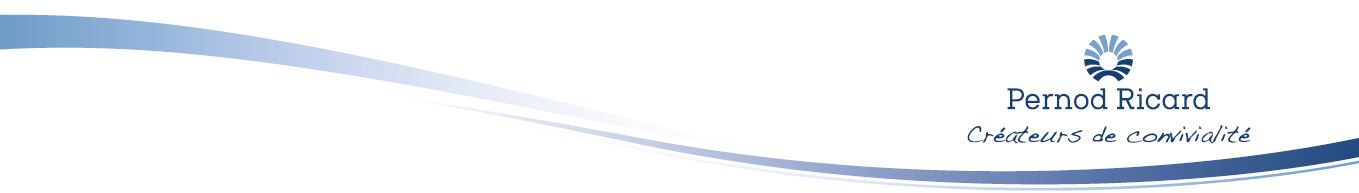 PERNOD RICARD COMPLETE AVEC SUCCES UNE EMISSION OBLIGATAIRE DOUBLE TRANCHE « SUSTAINABILITY-LINKED » DE 1,1 MILLIARDS D’EUROSNe pas distribuer directement ou indirectement au Canada ou au Japon.La diffusion de ce document peut, dans certains pays, faire l’objet d’une réglementation spécifique. Les personnes en possession du présent document doivent s’informer des éventuelles restrictions locales et s’y conformer.Le présent communiqué ne constitue pas et ne fait pas partie d’une offre de valeurs mobilières ou une quelconque sollicitation d’achat ou de souscription de valeurs mobilières aux Etats-Unis ou dans tout autre pays. Les valeurs mobilières ne peuvent être offertes, souscrites ou vendues aux Etats-Unis, ou auprès de ou pour le compte ou le bénéfice de « US Persons » (tel que défini par la Regulation S sous le U.S. Securities Act de 1933), en l’absence d’enregistrement ou de dispense d’enregistrement au titre du U.S. Securities Act de 1933, tel que modifié. Pernod Ricard n’a pas l’intention d’enregistrer l’offre mentionnée dans le présent communiqué ou une partie de cette offre aux Etats-Unis, ni d’effectuer une quelconque offre publique aux Etats-Unis.
Pernod Ricard, dont la dette senior à long terme est notée Baa1 (perspective stable) par Moody's et BBB+ (perspective stable) par Standard & Poor's, a procédé aujourd’hui à une nouvelle émission obligataire libellée en euros d’un montant agrégé de 1,1 milliards d’euros répartis sur deux tranches : une tranche de maturité 6 ans pour un montant de 600 millions d’euros et une tranche de maturité 10 ans pour un montant de 500 millions d'euros.L'opération constitue la deuxième émission « Sustainability-Linked » de Pernod Ricard. Conformément à son émission inaugurale, la transaction est liée à deux engagements environnementaux : réduire le montant absolu des émissions de gaz à effet de serre du groupe (Scope 1&2) et diminuer la consommation d'eau par unité d’alcool produite dans les distilleries du groupe.Cette transaction s’inscrit dans la volonté de Pernod Ricard d’intégrer des facteurs de développement durable dans ses opérations et dans sa stratégie de financement, en cohérence avec la politique de responsabilité sociétale et environnementale du groupe.Le « Sustainability-Linked Bond Framework » et la « Second Party Opinion » de Sustainalytics peuvent être consultés sur le lien suivant: https://www.pernod-ricard.com/fr/investisseurs/cours-de-l-action-et-informations-sur-la-dette#informations-sur-la--1263Le produit net de cette émission sera utilisé pour financer les besoins généraux de Pernod Ricard.A propos de Pernod RicardPernod Ricard est le n° 2 mondial des Vins et Spiritueux, avec un chiffre d’affaires consolidé de 10 701 millions d’euros en FY22. Né en 1975 du rapprochement de Ricard et Pernod, le Groupe s’est développé tant par croissance interne que par acquisitions : Seagram (2001), Allied Domecq (2005) et Vin&Sprit (2008). Pernod Ricard, qui possède 16 marques dans le top 100 des marques de spiritueux, dispose de l’un des portefeuilles les plus prestigieux du secteur avec notamment la vodka Absolut, le pastis Ricard, les Scotch Whiskies Ballantine’s, Chivas Regal, Royal Salute et The Glenlivet, l’Irish Whiskey Jameson, le cognac Martell, le rhum Havana Club, le gin Beefeater, la liqueur Malibu, les champagnes Mumm et Perrier-Jouët ainsi que les vins Jacob’s Creek, Brancott Estate, Campo Viejo et Kenwood. Les marques de Pernod Ricard sont distribuées dans plus de 160 marchés dont 73 par ses propres forces de vente. L’organisation décentralisée du groupe permet à ses 19 000 employés d’agir en tant que véritables ambassadeurs de sa vision de « Créateurs de Convivialité ». Réaffirmée par son plan stratégique « Transform and Accelerate » déployé en 2018, la stratégie de Pernod Ricard se concentre sur les investissements à long terme et une croissance profitable pour tous ses actionnaires. Le groupe reste fidèle à ses trois valeurs fondatrices : l’esprit entrepreneur, la confiance mutuelle et l’éthique, comme illustré par notre feuille de route à 2030 Sustainability & Responsibility, « nous préservons pour partager » en accord avec les Objectifs de Développement Durable des Nations Unies. En reconnaissance de son engagement constant en faveur du développement durable et la consommation responsable, Pernod Ricard a reçu la médaille d’or d’Ecovadis. Pernod Ricard est également une entreprise membre du LEAD Global Compact des Nations Unies.Pernod Ricard est coté sur Euronext (Mnémo : RI ; Code ISIN : FR0000120693) et fait partie des indices CAC 40 et Eurostoxx 50.Contacts Pernod Ricard Relations InvestisseursFlorence Tresarrieu / Global SVP Investors Relations and Treasury	+33 (0) 1 70 93 17 03Edward Mayle / Investor Relations Director	+33 (0) 1 70 93 17 13Charly Montet / Investor Relations Manager	+33 (0) 1 70 93 17 13 MediaEmmanuel Vouin / Head of External Engagement	+33 (0) 1 70 93 16 34Montant (EUR)ÉchéanceRèglementCouponRendementSpread Re-offer 600,000,00002-Nov-202802-Nov-20223,250%3,478%55bps500,000,00002-Nov-203202-Nov-20223,750%3,931%93bps